 YEAR 1 HOMEWORK – TERM 2, WEEK 9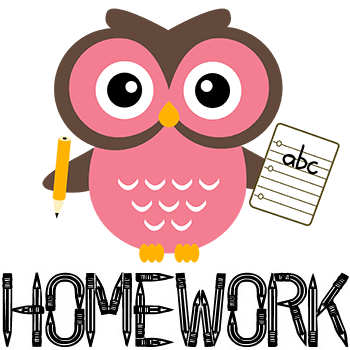 Please return your homework to school on Friday 24th June (1 week)ReadingRead for at least 15 minutes each night.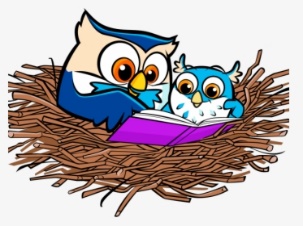 SpellingWrite three interesting sentences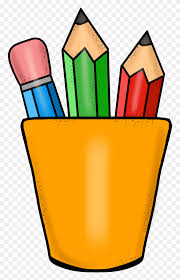 each week about your family, your weekend or a book you have read. Remember to edit your sentences and use interesting describing words.Check the spelling of your words. Use capital letters and full stops. Remember to use descriptive language. (adjectives)MathsWrite a timetable of your day. What time do you get up? When do you leave for school? What time do you have dinner etc. Practise counting forwards and backwards by 2s, 5s and 10s to 100+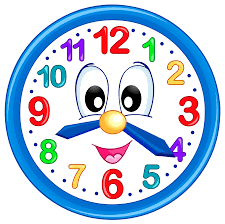 ReligionAsk your parents if they are caretakers for any family heirlooms. If so, ask them to show them to you. Is there a special family story about that heirloom that you can share with the class? You might like to bring in a photo or make a PowerPoint presentation about your special family heirloom to share with the class.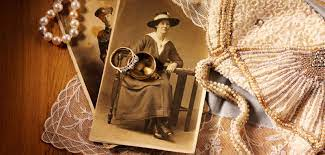 